	Solicitations and Deadlines	July 1 to December 31, 2014National Science Foundation (NSF)July 10: Science Learning+ Planning Proposals (part of the Advancing Informal STEM Learning program)July 16: Geomorphology and Land Use DynamicsJuly 21: BIO, CISE, and EHR proposals to the Faculty Early Career Development (CAREER) ProgramJuly 22: ENG proposals to the Faculty Early Career Development (CAREER) ProgramJuly 23: GEO, MPS, and SBE proposals to the Faculty Early Career (CAREER) ProgramJuly 24: Decision Frameworks for Multi-Hazard Resilient and Sustainable BuildingsAugust 1: Opportunities for Promoting Understanding through Synthesis (OPUS)August 12: NSF Scholarships in Science, Technology, Engineering and Mathematics (S-STEM). NOTE: This is a limited submission. The College of Science and the College of Engineering each may submit one proposal.August 14: Geography and Spatial Sciences Program—Doctoral Dissertation Research Improvement AwardsAugust 19: International Research Experiences for StudentsAugust 27: Research Experiences for Undergraduates Site ProposalsSeptember 2: Letter of Intent for Partnerships for Innovation: Accelerating Innovation Research—Technology Translation (PFI: AIR-TT)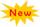 September 2: Methodology, Measurement, and Statistics (MMS) ProgramSeptember 4: Geography and Spatial Sciences ProgramSeptember 19: End of Submission Window for Computer and Network Systems: Core Programs Medium Projects. Submission window begins September 2.September 19: End of Submission Window for Computing and Communication Foundations: Core Programs Medium Projects. Submission window begins September 2.September 19: End of Submission Window for Information and Intelligent Systems: Core Programs Medium Projects.  Submission window begins September 2.September 19: Secure and Trustworthy Cyberspace Medium Projects. Submission window begins September 2.October 2: Partnerships for Innovation: Accelerating Innovation Research—Technology Translation (PFI: AIR-TT)October 16: Discovery Research K-12 (DRK-12)November 6: Innovative Technology Experiences for Students and Teachers (ITEST)November 14: Advancing Informal Stem Learning (AISL), except for Science Learning+ Planning Proposals.November 17: Division of Molecular and Cellular Biosciences: Investigator-Initiated Research ProjectsNovember 18: Dynamics of Coupled Natural and Human SystemsNovember 19: End of submission window for Medium Projects, Computer and Network Systems Core Programs. The submission window begins on November 4.November 19: End of submission window for Medium Projects, Computing and Communication Foundations Core Programs. The submission window begins on November 4.November 19: End of submission window for Medium Projects, Information and Intelligent Systems Core Programs. The submission window begins on November 4.November 19: End of submission window for Medium Projects, Secure and Trustworthy Cyberspace. The submission window begins on November 4.National Institutes of Health (Note: Approximately 75% of NIH awards go to Investigator-Initiated Research Proposals. Check http://www.nih.gov/icd/ to see if NIH has an Institute or Center that funds your work.)July 1: Pilot and Feasibility Clinical Research Grants in Arthritis and Musculoskeletal and Skin Diseases (R21)July 28: Predoctoral Training in Biomedical Big Data Science (T32). Letters of Intent are due 30 days before the deadline.July 28: Letter of Intent for NIMHD Social, Behavioral, Health Services and Policy Research on Minority Health and Health Disparities (R01)July 28: Letter of Intent for NIMHD Basic and Applied Biomedical Research on Minority Health and Health Disparities (R01)August 18: Letter of Intent for U.S. India Bilateral Collaborative Research Partnerships (CRP) on Diabetes Research (R21)August 28: NIMHD Social, Behavioral, Health Services and Policy Research on Minority Health and Health Disparities (R01)August 28: NIMHD Basic and Applied Biomedical Research on Minority Health and Health Disparities (R01)September 18: U.S. India Bilateral Collaborative Research Partnerships (CRP) on Diabetes Research (R21)September 23: Technologies for Healthy Independent Living (R01)September 23: Design and Development of Novel Technologies for Independent Living (R21)September 25: NIDA Core “Center of Excellence” Grant Program (P30)October 23: NIMH Biobehavioral Research Awards for Innovative New Scientists (BRAINS) (R01). Letters of intent are due 30 days before the proposal deadline.NOTE: Many NIH Program Announcements (PAs) use the standard dates for parent grants listed above. Some PAs that may be of interest include:Basic Biological Sciences and Ethics IssuesResearch on Ethical Issues in Biomedical, Social and Behavioral Research (R01);( R03); (R21) Biomarkers: Bridging Pediatric and Adult Therapies ( R01);  (R03);  (R21) Development of Animal Models and Related Biological Materials for Research (R21)Resource-Related Research Projects for Development of Animal Models and Related Materials (R24)Synergizing Omic and Symptom Science (R01);  R15Support of NIGHS Program Project Grants (P01)NLM Express Research Grants in Biomedical Informatics (R01)NHLBI Program Project Applications (R01)Development of Assays for High-Throughput Screening for Use in Probe and Pre-therapeutic Discovery (R01)NINDS Program Project Grants (P01)Bioinformatics and Big DataEarly Stage Development of Technologies in Biomedical Computing, Informatics, and Big Data Science (R01)Extended Development, Hardening, and Dissemination of Technologies in Biomedical Computing, Informatics, and Big Data (R01)Bioengineering and Technology TransferBioengineering Research Grants (R01)Nanoscience and Nanotechnology in Biology and Medicine (R01);  (R21) Exploratory/Developmental Bioengineering Research Grants (R21) Reissue of PHS 2013-02 Omnibus Solicitation of the NIH, CDC, FDA, and ACF for Small Business Innovation Research Grant Applications (Parent SBIR [R43/R44]) Reissue PHS 2013-02 Omnibus Solicitation of the NIH for Small Business Technology Transfer Grant Applications (Parent STTR [R41/R42])mHealth Tools for Individuals with Chronic Conditions to Promote Effective Patient-Provider Communication, Adherence to Treatment and Self-Management (R01); (R21)Allergy and Infectious DiseasesNIAID Investigator Initiated Program Project Applications (P01)Small Grants on Primary Immunodeficiency Diseases (R03)Exploratory/Developmental Investigations on Primary Immunodeficiency Diseases (R21)Health DisparitiesReducing Health Disparities among Minority and Underserved Children (R01);  (R21) Addressing Health Disparities in NIDDK Diseases (R01)Behavioral and Social Science Research on Understanding and Reducing Health Disparities (R01);  R21Health Promotion among Racial and Ethnic Minority Males (R01);  R21Reducing Health Disparities among Minority and Underserved Children (R01);  (R21)Alcohol and Drug Abuse and SmokingScreening and Brief Alcohol Interventions in Underage and Young Adult Populations (R01);  (R21);  (R03)Effects of Adolescent Binge Drinking on Brain Development (R01);  (R21) Health Services and Economic Research on the Prevention and Treatment of Drug, Alcohol, and Tobacco Use (R01);  (R21);  (R03)   Alcohol Abuse, Sleep Disorders and Circadian Rhythms (R01);  (R21) Drug Abuse Aspects of HIV/AIDS (R01); (R21);  (R03) Alcohol Use Disorders: Treatment, Services, and Recovery Research (R01);  (R21);  (R03)NIDA Mentored Clinical Scientists Development Program Award in Drug Abuse and Addiction (K12)Drug Abuse Dissertation Research (R36)Structural Interventions, Alcohol Use, and Risk of HIV/AIDS (R01);  (R21)Mechanisms of Alcohol and Nicotine Co-Addiction (R01);  (R21)  Stem Cells and Alcohol-induced Tissue Injuries (R01);  (R21) NIDA Program Project Grant Applications (P01)Secondary Analyses of Alcohol and 7Chronic Disease (R01);  R21;  R03Implications of New Digital Media Use for Underage Drinking, Drinking-Related Behaviors, and Prevention Research (R01);  R21Neuroscience Research on Drug Abuse (R01);  R21; R03Mechanisms of Alcohol and Stimulant Co-Addiction (R01);  R21Nutrition and Alcohol-Related Health Outcomes (R01);  (R21);  (R03)Functional Genetics, Epigenetics, and Non-coding RNAs in Substance Abuse (R01);  (R21)Public Health Impact of the Changing Policy/Legal Environment for Marijuana (R01)Discovering Novel Targets: The Molecular Genetics of Drug Abuse and Related Co-Morbidities (R01)Basic Mechanisms of Brain Development for Substance Use and Dependence (R01)Women and Sex/Gender Differences in Drug and Alcohol Abuse/Dependence (R01);  (R21);  (R03)Substance Use and Abuse, Risky Decision Making and HIV/AIDs (R01); (R21); (R03)Neuroimmune Signaling and Function in Substance Use Disorders (R01);  (R21)Alcohol-Induced Effects on Tissue Injury and Repair (R01); (R21)Prevention and Treatment of Substance Abusing Populations with or at Risk for HCV (R01); (R21); (R34)Neuroimmune Mechanisms of Alcohol Related Disorders (R01); (R21)Effects of Cannabis Use and Cannabinoids on the Developing Brain (R01); (R21); (R03)Epidemiology and Prevention in Alcohol Research (R01); (R21); (R03)AgingAdvancing Diversity in Aging Research through Undergraduate Education (R25) Mechanisms Mediating Osteoarthritis in Aging (R01);  (R21)Fatigability, Activity Limitations, and Bioenergetics in Aging (R01);  (R21);  (R03) Regional and International Differences in Health and Longevity at Older Ages (R01);  (R21);  (R03)  Aging Research Dissertation Awards to Increase DiversityDevelopment and Characterization of Animal Models for Aging Research (R01); R21Secondary Analyses of Existing Data Sets and Stored Biospecimens to Address Clinical Aging Research Questions (R01)Chronic Inflammation and Age-Related Disease (R01)Aging Studies in the Pulmonary System (R01)Advancing the Science of Geriatric Palliative Care (R01); R21; R03Translational Research to Help Older Adults Maintain Their Health and Independence in the Community (R01); (R21)Health and Human DevelopmentNICHD Program Project Grant (P01)Health and Healthy LivingResearch on Children in Military Families: The Impact of Parental Military Deployment and Reintegration on Child and Family Functioning  (R01);  (R21) Research on Children in Military Families: The Impact of Parental Military Deployment and Reintegration on Child and Family Functioning (R13, Support for Conferences and Scientific Meetings) Healthy Habits: Timing for Developing Sustainable Healthy Behaviors in Children and Adolescents (R01);  (R03);  (R21) Research on the Health of LGBTI Populations (R21);  (R03);  (R01) Research on the Health Determinants and Consequences of Violence and Its Prevention, Particularly Firearm Violence (R01);  R21; R03Chronic Illness Self-Management in Children and Adolescents (R01);  (R21)Healthy Habits: Timing for Developing Sustainable Healthy Behaviors in Children and Adolescents (R01); (R21)Mental Health, Neuroscience, Behavioral and Social Science ResearchTranslating Basic Behavioral and Social Science Discoveries into Interventions to Improve Health-Related Behaviors (R01) Behavioral Interventions to Address Multiple Chronic Health Conditions in Primary Care (R01) Mental Health Research Dissertation Grants to Increase Diversity NINDS Faculty Development Award to Promote Diversity in Neuroscience Research (K01) Women’s Mental Health during Pregnancy and the Postpartum Period (R01);  (R21) Research on Psychopathology in Intellectual Disabilities (R01) Development of Mathematical Cognition and Reasoning and the Prevention of Math Learning Disabilities (R01);  (R21);  Behavioral Science Track Award for Rapid Transition (B/START) (R03) Behavioral and Integrative Treatment Development Program (R01);  (R34);  (R03) Development and Application of PET and SPECT Imaging Ligands as Biomarkers for Drug Discovery and for Pathophysiological Studies of CNS Disorders (R21); (R21/R33)Research on Autism Spectrum Disorders (R01);  R21;  R03Research to Characterize and Reduce Stigma to Improve Health (R01);  R21;  R03NINDS Program Project Grant (P01)Modeling Social BehaviorHIV/AIDSBasic Research on HIV Persistence (R01);  (R21) Development and Testing of Novel Interventions to Improve HIV Prevention, Care, and Program Implementation (R34) HIV/AIDS, Drug Use, and Vulnerable Populations in the U.S. (R01);  (R21) Research on Alcohol and HIV/AIDS (R01);  (R21);  (R03). NOTE: Standard AIDS deadlines may apply.FY 14 NIDA Avant-Garde Award Program for HIV/AIDS Research (DP1)Research on Malignancies in the Context of HIV/AIDS (R01); (R21)Strengthening Adherence to Antiretroviral-Based HIV Prevention and Treatment (R01); (R21)Targeted Basic Behavioral and Social Science and Intervention Development for HIV Prevention and Care (R01); (R21)Improving Delivery of HIV Prevention and Treatment through Implementation Science and Translational Research (R01); (R21)Accelerating Improvements in the  HIV Care Continuum R01); (R21)Advancing Structural Level Interventions through Enhanced Understanding of Social Determinants in HIV Prevention and Care (R01); (R21)CancerThe NCI Transition Career Development Award (K22) Mechanisms of Alcohol-associated Cancers (R01); ( R21) NCI Exploratory/Developmental Research Grant Program (NCI Omnibus R21) Identifying Non-Coding RNA Targets for Early Detection of Cancer (R01); (R21) Biomarkers for Early Detection of Hematopoietic Malignancies (R01);  (R21) Academic-Industrial Partnerships for Translation of In-Vivo Imaging Systems for Cancer Investigations (R01)Physical Activity and Weight Control Interventions among Cancer Survivors: Effects on Biomarkers of Prognosis and Survival (R01);  (R21) National Cancer Institute Program Project Applications (R01)Research on Malignancies in the Context of HIV/AIDS (R01); (R21)Diabetes, Metabolic Syndrome and Obesity/OverweightSecondary Analyses in Obesity, Diabetes, and Digestive and Kidney Diseases (R21) Home and Family Based Approaches for the Prevention or Management of Overweight or Obesity in Early Childhood (R01);  (R21)Pilot and Feasibility Clinical Research Grants in Diabetes and Endocrine and Metabolic Diseases (R21) Role of Environmental Chemical Exposures in the Development of Obesity, Type 2 Diabetes, and Metabolic Syndrome (R01);  (R21) School Nutrition and Physical Activity Policies, Obesogenic Behaviors and Weight Outcomes ( R01);  (R21);  (R03) NIDDK Program Project GrantsNutrigenetics and Nutrigenomics Approaches for Nutrition Research (R01)Chronic Diseases and PainmHealth Tools to Promote Effective Patient-Provider Communication, Adherence to Treatment and Self-management of Chronic Diseases in Underserved Populations (R01); ( R03);  (R21) Mechanisms, Models, Measurement, & Management in Pain Research (R01);  (R21); (R03)Innovative Research Methods: Prevention and Management of Symptoms in Chronic Illness (R01);  (R21);  (R15)Family-Centered Self-Management of Chronic Conditions (R01); R21Behavioral Interventions to Address Multiple Chronic Health Conditions in Primary Care (R01)Communication DisordersNIDCD (National Institute on Deafness and Other Communication Disorders) Small Grant Program (R03) Disorders of Human Communication: Effectiveness, Outcomes and Health Services Research (R01);   (R21) NIDCD [National Institute on Deafness and Other Communication Disorders] Research Career Enhancement Award for Established Investigators (K18)Health Care/Services DeliveryPractical Interventions to Improve Medication Adherence in Primary Care (R01);  (R21) Advances in Patient Safety through Simulation Research (R18)AHRQ (Agency for Healthcare Research and Quality) Health Services Research Projects (R01) Agency for Health Research and Quality (AHRQ) Patient-Centered Outcomes Research (PCOR) Mentored Clinical Investigator Award (K08)AHRQ Patient-Centered Outcomes Research (PCOR) Mentored Research Scientist Development Award (K01)Dissemination and Implementation Research in Health (R01);  (R03) Services Research for Autism Spectrum Disorder across the Lifespan (ServASD): Research on Early Identification and Linkages to Services for ASD (R01);  R34 Pilot Research on Services for Transition-Age Youth (R34);  Pilot Studies on Services Strategies for Adults with ASD (R34)Exploratory and Developmental Grant to Improve Health Care Quality through Health Information Technology (R21)Advances in Patient Safety through Simulation Research (R18)Environmental HealthResearch to Action: Assessing and Addressing Community Exposure to Environmental Contaminants Transition to Independent Environmental Health Research (TIEHR) Career Development Award (K22)EducationShort Courses on Mathematical, Statistical, and Computational Tools for Studying Biological Systems (R25)NIH support for Conferences and Scientific Meetings (Parent R13/U13) Understanding and Promoting Health Literacy R01; R21; R03NINDS Research Education Opportunities (R25)Ruth L Kirschstein National Research Service Award (NRSA) Institutional Research Training Grant (Parent T32)Ruth L. Kirschstein National Research Service Award (NRSA) Short-Term Institutional Research Training Grant (Parent T35)Community Based ResearchCommunity Partnerships to Advance Research (CPAR) (R01); (R21); (R15)All Active PAs All Active RFAs Other AgenciesJuly 3: U.S. Department of Education, Centers for International Business Education ProgramJuly 14: Proposal Deadline for U.S. Department of Education Teacher Quality Partnership Grant ProgramJuly 28: U.S. Department of Education, Undergraduate International Studies and Foreign Language ProgramAugust 7: Institute of Education Sciences, U.S. Department of Education, Education Research and Special Education Research Grant ProgramsAugust 13: National Endowment for the Humanities: Museums, Libraries, and Cultural Organizations Implementation Grants and Planning GrantsAugust 31, 2017: White papers for National Geospatial Intelligence Agency (NGA) Academic Research ProgramSeptember 30, 2017: Full proposals for National Geospatial Intelligence Agency (NGA) Academic Research ProgramOctober 7: Environmental Protection Agency, Air Pollution Monitoring for Communities